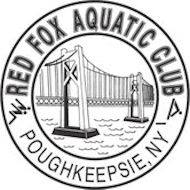 RED FOX AQUATIC CLUBPHOTOGRAPHY POLICIESPURPOSEThere has been much talk about whether it is safe to have images taken of children participating in sports. While the great majority of images are appropriate and are taken in good faith, it is a fact that images can be misused and children can be put at risk if common‐ sense procedures are not observed.POLICIESThe publishing of a photograph of swimmer under 18 either on a notice board or in a published article or video recording (including video streaming) of swimming competitions (“publication”) should only be done with parents’ consent per the attached form.A parent or guardian has a right of refuse to have children photographed. The exercise of this right of refusal cannot be used as grounds for refusing entry into a swimming competition. Therefore, any photo that may go to press or on a notice board, be it through a member of the club or official photographer, should receive parental consent before publishing/displaying the photo, preferably in writing. A suggested form allowing parents to indicate refusal of consent is to follow.In the case of open meets and other competitions where the host club has an official photographer present, all parents attending should be made aware of this in your meet information. If photos are to be published anywhere, the individual parent should be given the opportunity to withhold their consent. Their right to do so should be specifically drawn to their attention.All photographs must observe generally accepted standards of decency in particular:Action shots should be a celebration of the sporting activity and not a sexualized image in a sporting context.Action shots should not be taken or retained where the photograph reveals a torn or displaced swimsuit.Photographs should not be taken from behind swimming blocks at the start of a race or exhibit a child climbing out of the swimming pool.Photographs should not be taken in locker‐rooms or bathrooms.Photography Consent FormRed Fox Aquatic Club may wish to take photographs (individual and in groups) of swimmers under the age of 18 that may include your child during their membership in the club. All photos will be taken and published in line with club policy. The club requires parental consent to take and use photographs.Parents have a right to refuse agreement to their child being photographed.As the parent/caregiver of  	I allow the followingTake photographs to use on the club’s secure website Consent given	   Consent refused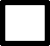 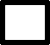 Take photographs to include with newspaper articles Consent given	   Consent refused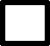 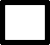 Take photographs to use on club notice boards      Consent given	   Consent refused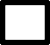 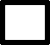 Video for training purposes only Consent given	   Consent refused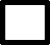 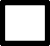 Signed:  	Dated:  	Please return this form to: Jim Billesimo, Head Coach RFAC